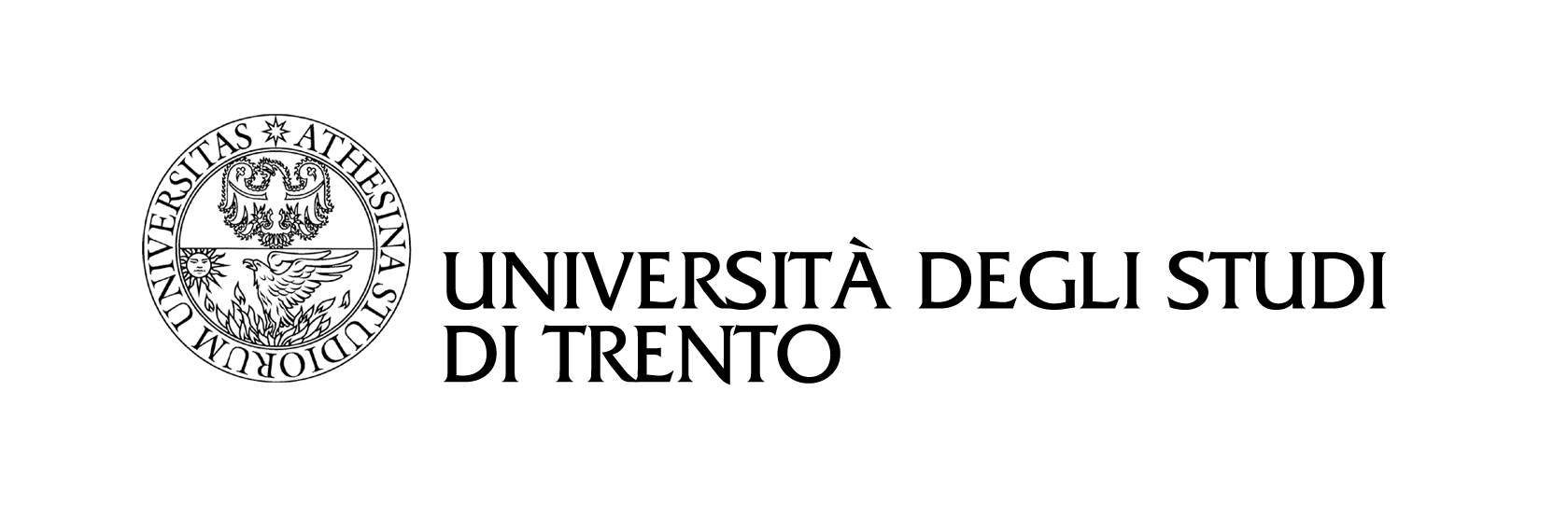 richiesta sospensione degli studi(da consegnare all’ufficio offerta formativa e gestione studenti)Il/la sottoscritto/a:Dichiarazione sostitutiva di certificazione di Atto di notorietà resa ai sensi dell’art. 46 e 47 del D.P.R. 445/2000Consapevole di quanto prescritto dall’art. 75 del D.P.R. n. 445/2000 sulla decadenza dai benefici eventualmente ottenuti sulla base di dichiarazioni non veritiere e dal successivo art. 76 sulla responsabilità penale in caso di dichiarazioni mendaci, rese sotto la propria responsabilità.chiede per l’anno accademico ____/____a tal fine allega:SPAZIO RISERVATO ALL’UFFICIOAi sensi dell’art. 38 del D.P.R. 28.12.2000, n. 445La presente dichiarazione presentata in data_______________________ all’Università degli Studi di Trento, Divisione Supporto Didattica Percorsi Int.li e Studenti, non necessita di autentica della sottoscrizione in quanto: la firma è stata apposta in presenza del dipendente addetto a ricevere il documento; il documento è stato sottoscritto e trasmesso unitamente alla fotocopia del documento di identità del sottoscrittore.Trento, _____________________________				Firma dell’addetto________________________________________CognomeNomeNomeNato/a ilA (comune)ProvNazioneTelefono cellulareTelefono cellulareE-mailE-mailIscritto all’Università di TrentoIscritto all’Università di TrentoCorso di laureaAnno di corsola sospensione degli studi per: certificato d’iscrizione presso Università straniera/Accademia idonea documentazione medica in originale  (per infermità) idonea documentazione relativa al servizio militare/civile certificato di gravidanza/nascitaLuogo e datafirma